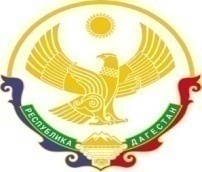 РЕСПУБЛИКА ДАГЕСТАНМР  «КАРАБУДАХКЕНТСКИЙ РАЙОН»МУНИЦИПАЛЬНОЕ БЮДЖЕТНОЕ ОБЩЕОБРАЗОВАТЕЛЬНОЕ УЧРЕЖДЕНИЕ «ГИМНАЗИЯ»  с КАРАБУДАХКЕНТ________________________________________________________________368530, с. Карабудахкент ул.Гвардейская №6 ИНН 0522010096, ОГРН 1020501302557, mbou.gimnazya@mail.ru Данное анкетирование «Учитель глазами учеников» было проведено психологом МБОУ «Гимназия» с.Карабудахкент  с целью изучения  мнения учащихся о качестве преподавания учебных дисциплин и мастерства учителя   Мамаевой З.Л.. Учащиеся отвечали на вопросы предлагаемой анкеты, в которой перечислены профессиональные и личностные качества учителя. Оценивание происходило по следующей шкале:+2 балла – качества проявляются практически всегда+1 балл – качества проявляются часто0 баллов – качества не могу оценить-1 балл – качества проявляются редко-2 балла – качества практически отсутствуютВ анкетировании принимали участие ученики 8-х, 10-х и 11-х классов в количестве 146 человек.Педагог-психолог    МБОУ «Гимназия» с.Карабудахкент                                                Гамзатова З.А. Директор МБОУ  «Гимназия» с.Карабудаахкент                            Салаватов А.А.РЕСПУБЛИКА ДАГЕСТАНМР  «КАРАБУДАХКЕНТСКИЙ РАЙОН»МУНИЦИПАЛЬНОЕ БЮДЖЕТНОЕ ОБЩЕОБРАЗОВАТЕЛЬНОЕ УЧРЕЖДЕНИЕ «ГИМНАЗИЯ»  с КАРАБУДАХКЕНТ________________________________________________________________368530, с. Карабудахкент ул.Гвардейская №6 ИНН 0522010096, ОГРН 1020501302557, mbou.gimnazya@mail.ru СправкаДана учителю  родного языка и литературы в том, что данный педагог на протяжении всей педагогической деятельности имеет высокие результаты рейтинговой оценки среди обучающихся, родителей, педагогического сообщества. О высокой рейтинговой оценке свидетельствуют результаты проведённых опросов и анкетирования. Выше 85% родителей, 90% учащихся и 100% педагогов представили  положительные отзывы о деятельности педагога.Директор МБОУ «Гимназия» с.Карабудаахкент                            Салаватов А.А.РЕСПУБЛИКА ДАГЕСТАНМР  «КАРАБУДАХКЕНТСКИЙ РАЙОН»МУНИЦИПАЛЬНОЕ БЮДЖЕТНОЕ ОБЩЕОБРАЗОВАТЕЛЬНОЕ УЧРЕЖДЕНИЕ «ГИМНАЗИЯ»  с КАРАБУДАХКЕНТ________________________________________________________________368530, с. Карабудахкент ул.Гвардейская №6 ИНН 0522010096, ОГРН 1020501302557, mbou.gimnazya@mail.ruДостижения учащихся на школьном и районном этапах олимпиад, творческих конкурсовДиректор МБОУ «Гимназия» с.Карабудаахкент                            Салаватов А.А.РЕСПУБЛИКА ДАГЕСТАНМР  «КАРАБУДАХКЕНТСКИЙ РАЙОН»МУНИЦИПАЛЬНОЕ БЮДЖЕТНОЕ ОБЩЕОБРАЗОВАТЕЛЬНОЕ УЧРЕЖДЕНИЕ «ГИМНАЗИЯ»  с КАРАБУДАХКЕНТ________________________________________________________________368530, с. Карабудахкент ул.Гвардейская №6 ИНН 0522010096, ОГРН 1020501302557, mbou.gimnazya@mail.ru СправкаДана учителю  родного языка и литературы МБОУ «Гимназия» с.Карабудахкент Карабудахкентского района  Мамаевой Зульфие Ламитдиновнев том, что данный педагог на протяжении всей педагогической деятельности  является  руководителем педагогической практики  студентов 4 курса русско-дагестанского отделения Филологического факультета Дагестанского государственного университета.В   2015-2016, 2016-2017, 2017-2018, 2018-2019 учебном году   Мамаева З.Л.. являлась руководителем практики студентов ДГУ, которые проходили педагогическую практику в качестве  учителя родного языка и литературы в вверенном педагогу классах.Директор МБОУ «Гимназия» с.Карабудаахкент                            Салаватов А.А.Качества преподавателя Оценка 1Излагает материла ясно, доступно1,72Умеет вызвать и поддержать интерес класса к предмету1,73Разъясняет сложные места1,84Демонстрирует культуру речи, четкость дикции1,65Доброжелателен и тактичен по отношению к учащимся1,76Требователен1,57Объективен в оценке знаний1,78Следит за реакцией класса, умеет снять напряжение и усталость1,69Дает задания с учетом учебных возможностей и работоспособности учеников1,710Вызывает заинтересованность в успехах учащихся1,6ФИО участникаклассгодНазвание мероприятиярезультатДалгатова Валикыз Далгатовна82016 Школьная олимпиада по родной литературе1 местоДалгатова Валикыз Далгатовна82016Районная олимпиада по родной литературе3 местоДалгатова Валикыз Далгатовна92017 Школьная олимпиада по родной литературеместоДалгатова Валикыз Далгатовна92017Районная олимпиада по родной литературе2 местоБамматова Надия62018Школьный конкурс авторских стихотворений на родном языкеместоИсабекова Зубайдат92018Республиканская олимпиада «Абитуриент ДГУ- 2018»2 местоДалгатова Валикыз Далгатовна92018 Школьная олимпиада по родной литературе1 местоДалгатова Валикыз Далгатовна92018Районная олимпиада по родной литературе3 местоТемирова Динара Мужаидовна92018 Школьная олимпиада по родной литературе1 местоТемирова Динара Мужаидовна92018Районная олимпиада по родной литературе3 местоДалгатова Валикыз Далгатовна102019 Школьная олимпиада по родной литературе1 местоДалгатова Валикыз Далгатовна102019Районная олимпиада по родной литературе3 местоДалгатова Валикыз Далгатовна112020 Школьная олимпиада по родной литературе1 местоДалгатова Валикыз Далгатовна112020 Школьный конкурс чтецов на родном языке1 местоДалгатова Валикыз Далгатовна112020Школьная олимпиада по родной литературе1 местоАлхасова Нюрбике Шугаибовна112020Школьная олимпиада по родной литературе1 место